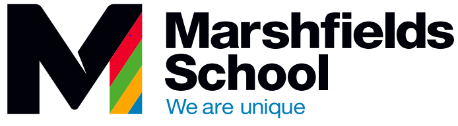 Students willThe School willParents / Carers willAttend regularly, on time.Always follow the behaviour code and behave appropriately. Be prepared for the learning activities and wear the appropriate uniform.Do your best, ask for support when needed and to listen carefully to instructions.Take full advantage of the activities that are offered outside the classroom.Respect and care for yourself and other people in the School.Learn to regulate emotions by talking to staff and accessing agreed support.Only taking breaks at agreed times remaining on site during the day. Only bring appropriate items into School. Respect the equipment and buildings used for learning.Plan, design and deliver educational programmes that takes account of students’ individual needs and interests. Have clear guidelines on appearance and standards of expected behaviour based on respect for people, property and the environment.Have essential books, equipment, kit and material required for learning.Recognise your achievements throughout the year. Keep you and your parents / carers informed about your progress throughout the year. Aim to prevent poor behaviour through relationships and careful planning of lessons. Build positive and purposeful relationships and be positive role models.Use scripts and routines to de-escalate possible anti-social behaviours and positive phrasing to encourage positive behaviours. Ensure that your child attends regularly and on time.Inform us immediately of any absences or sickness.Avoid making appointments or taking holiday with your child in term time.Encourage your child to have high standards of behaviour and seek out school support if needed.Ensure your child comes to school well-dressed and prepared for the day.  Listen to your child read for at least 10 minutes each week. Encourage your child to take part in the whole range of opportunities provided by the School. Signature:Signature:Signature: